PRAYERS OF THE CHURCHLet us pray for the whole people of God in Christ Jesus, and for all people according to their needs.        (A brief silence)Lord, we often take you for granted and lose our focus on you in the busyness of everyday living. We thank you for your Spirit who constantly corrects us and brings us back into you, our center of being.                               Lord, in your mercy,    C: Hear our prayer.Eternal God, our refuge and shelter, keep safe all those who travel. Protect your people from storms and wind, and bring them safely to their destinations. May we all travel the journey of life with good courage, knowing that you lead and guide us.     Lord, in your mercy,    C: Hear our prayer.                 God of Truth, you dwell in glory beyond our understanding. We thank you that your existence does not depend upon us, but rather that we depend upon you for all things, even our very lives. We pray for those who are unsure or doubt their faith, and for those who question their own self-worth and value in your eyes. Help us to speak out for what is right and to share your Spirit with all those who need an extra measure of your love.                                        Lord, in your mercy,     C: Hear our prayer.Gracious God and Father, your Son stooped to heal the needs of those who were wounded and weary. Fill with joy the hearts of all who suffer in mind, body, or spirit. We pray especially for:        [NAMES]  Turn their sorrow into joy; their suffering into health; and their cries for help into shouts of praise.              Lord, in your mercy,     C: Hear our prayer.P: Into your hands, O Lord, we commend all for whom we pray, trusting in your mercy; through you Son, Jesus Christ, our Lord. C: Amen. Bulletin Page 4 of 4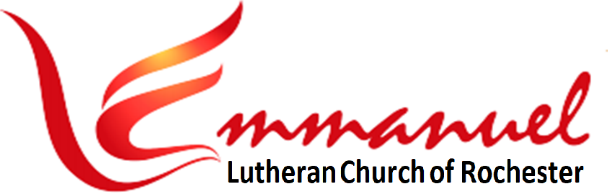 Worship - Eve of Pentecost 8      	Sat, July 30th, 2022 - 6pmPastor: Rev Natacha Kemp	           Lutheran Book of WorshipPianist:  MarJean Damerval     	Service of the WordAnnouncements 		       * indicates stand as you are able* Hymn ………... Jesus Calls Us O’er the Tumult  (v.1,3,5) ….. LBW #494*Greeting    P: The grace of our lord Jesus Christ, the love of God                   and the Communion of the Holy Spirit be with you all.                   C: And also with you.P: In the beginning was the word.                   C: And the Word was with God, and the Word was God. P: In the word was life,                   C: And the life was the light of all people.P: The word became flesh and lived among us,                   C: And we have seen his glory, full of grace and truth.Salutation      P: The Lord be with you. 	     C: And also with you.                     Prayer of the Day     P: Let us pray:     Almighty, eternal God, your kindness is far more than we desire or deserve. Generously pour out your mercy to forgive where our conscience is afraid and to provide that for which by ourselves, we do not even presume to pray; through Jesus Christ, your Son, our Lord, who lives and reigns with you and the Holy Spirit, one God, now and forever. Amen.Bulletin Page 1 of 4Hymn ….. Lord, Keep Us Steadfast in Your Word (v.1,2) ….. LBW #230 First Lesson.......... Ecclesiastes 1:2, 12-14; 2:18-26.…. Scripture Pg 1 Psalm ................. Psalm 100 (Read Responsively) .…. Scripture Pg 2 Second Lesson .............................. Colossians 3:1-11.…. Scripture Pg 3 *Gospel Verse …………………………….….…………….…… Alleluia .…. LBW Pg 83 *Holy Gospel ........................................ Luke 12:13-21 .…. Scripture Pg 4 Sermon ................................................................... Pastor Natacha Kemp Hymn ……………...…. O God of Mercy, God of Light (v.1,3,5) ….. LBW #425 *Confession: 	P: In Christ, you have heard the word of truth, The gospel of your salvation.				C: We believe in Him and are marked with the		seal of the promised Holy Spirit.P: Living together in trust and hope,  We confess our faith.Apostles’ Creed ……….……………………………………….................….. LBW Pg 128P: 	Build yourselves up on your most holy faith; C: 	Pray in the Holy Spirit.P: 	Keep yourselves in the love of God; C: 	Look forward to the mercy of our Lord Jesus ChristP: 	If anyone is in Christ, there is a new creation: C: 	Everything old has passed away; Behold, everything has become new!P:	God has given us the ministry of Reconciliation. Therefore, let us be reconciled to God and to one another. Gracious God, Bulletin Page 2 of 4C:  Have mercy on us. In your compassion forgive us our sins, known and unknown, things done and left undone. Uphold us by your Spirit so that we may live and serve you in newness of life, to the honor and glory of your holy name; through Jesus Christ our Lord. Amen.P: Almighty God have mercy on you, forgive you all your sins through our Lord Jesus Christ, strengthen you in all goodness, and by the power of the Holy Spirit keep you in eternal life.C: Amen.P:  Sisters and brothers, rejoice. Mend your ways,      encourage one another, agree with one another,      live in peace. The peace of the Lord be with you always.C:   And also with you.	The Prayers of the Church ……….…...…..……….………………... Bulletin Pg 4*Lord’s Prayer ……….………………… (Traditional Version) .…. LBW Pg 130*Benediction  ………..…………………………………………..…..……………… LBW Pg 130Sending Hymn ......... O Jesus, I Have Promised (v.1,4) ….. LBW #503Dismissal Calendar ItemsSat,	Jul 30	 Eve of Pentecost 8 Worship Service - 6pmWed,	Aug 3	 Men’s In-Person Bible Study - 11am at OasisThu,	Aug 4	 Council Meeting - 2:30pm at OasisSat,	Aug 6	 Emmanuel Church Picnic at our new facility -and-	 Eve of Pentecost 9 Worship Service - 6pm-and-	 Congregational Meeting to vote on new well. Wed,	Aug 10	 Men’s In-Person Bible Study - 11am at OasisSat,	Aug 13	 Eve of Pentecost 10 Worship Service - 6pmWed,	Aug 17	 Men’s In-Person Bible Study - 11am at OasisSat,	Aug 20 N.A.L.C. Workshop - 3pm in Fellowship Hall -and-	 Eve of Pentecost 11 Worship Service - 6pmBulletin Page 3 of 4*Gospel Reading: Luke 12:13-21The Holy Gospel According to St Luke, the 12th ChapterC: Glory to you, O Lord.13Someone in the crowd said to Jesus, “Teacher, tell my brother to divide the inheritance with me.”  14But he said to him, “Man, who made me a judge or arbitrator over you?”  15And he said to them, “Take care, and be on your guard against all covetousness, for one’s life does not consist in the abundance of his possessions.”  16And he told them a parable, saying, “The land of a rich man produced plentifully, 17and he thought to himself, ‘What shall I do, for I have nowhere to store my crops?’  18And he said, ‘I will do this: I will tear down my barns and build larger ones, and there I will store all my grain and my goods. 19And I will say to my soul, “Soul, you have ample goods laid up for many years; relax, eat, drink, be merry.”’  20But God said to him, ‘Fool! This night your soul is required of you, and the things you have prepared, whose will they be?’  21So is the one who lays up treasure for himself and is not rich toward God.”The Gospel of the Lord.                               Praise to you, O Christ.Scripture 4 of 41st Lesson: Ecclesiastes 1:2, 12-14; 2:18-262Vanity of vanities, says the Preacher, vanity of vanities! All is vanity. 12I the Preacher have been king over Israel in Jerusalem. 13And I applied my heart to seek and to search out by wisdom all that is done under heaven. It is an unhappy business that God has given to the children of man to be busy with. 14I have seen everything that is done under the sun, and behold, all is vanity and a striving after wind. 18I hated all my toil in which I toil under the sun, seeing that I must leave it to the man who will come after me, 19and who knows whether he will be wise or a fool? Yet he will be master of all for which I toiled and used my wisdom under the sun. This also is vanity. 20So I turned about and gave my heart up to despair over all the toil of my labors under the sun, 21because sometimes a person who has toiled with wisdom and knowledge and skill must leave everything to be enjoyed by someone who did not toil for it. This also is vanity and a great evil. 22What has a man from all the toil and striving of heart with which he toils beneath the sun? 23For all his days are full of sorrow, and his work is a vexation. Even in the night his heart does not rest. This also is vanity. 24There is nothing better for a person than that he should eat and drink and find enjoyment in his toil. This also, I saw, is from the hand of God, 25for apart from him who can eat or who can have enjoyment?  26For to the one who pleases him God has given wisdom and knowledge and joy, but to the sinner he has given the business of gathering and collecting, only to give to one who pleases God. This also is vanity and a striving after wind.The Word of the Lord.                                          Thanks be to God. Scripture 1 of 4Psalm 100 (Read Responsively)1		Be joyful in the Lord, all you lands;		Serve the Lord with gladness 		And come before his presence with a song.2		Know this: The Lord himself is God;		He himself has made us, and we are his; 		We are his people and the sheep of his pasture.3		Enter his gates with thanksgiving; 		Go into his courts with praise;		Give thanks to him and call upon his Name.4		For the Lord is good; his mercy is everlasting;        And his faithfulness endures from age to age.Scripture 2 of 42nd Reading:  Colossians 3:1-111If then you have been raised with Christ, seek the things that are above, where Christ is, seated at the right hand of God. 2Set your minds on things that are above, not on things that are on earth. 3For you have died, and your life is hidden with Christ in God. 4When Christ who is your life appears, then you also will appear with him in glory. 5Put to death therefore what is earthly in you: sexual immorality, impurity, passion, evil desire, and covetousness, which is idolatry.  6On account of these the wrath of God is coming. 7In these you too once walked, when you were living in them. 8But now you must put them all away: anger, wrath, malice, slander, and obscene talk from your mouth. 9Do not lie to one another, seeing that you have put off the old self with its practices 10and have put on the new self, which is being renewed in knowledge after the image of its creator. 11Here there is not Greek and Jew, circumcised and uncircumcised, barbarian, Scythian, slave, free; but Christ is all, and in all.The Word of the Lord.                                            Thanks be to God. Scripture 3 of 4Worship Servants TonightGuest Pastor:	 Rev Natacha Kemp	      Pianist:  	 MarJean DamervalGreeters: 	 Gary & Julie EngleSound: 	 Darald Bothun / Spence RuffAudio / Video:	 Don HoltanAssisting Minister / Scripture Reader / Prayers:  Judy CaudillSet-up and Take-down:  Don & Peg HoltanThanks for worshiping with us this evening. Your presence is your gift to us. We pray that our Service of Worship is a blessing to you. Sealed by the Holy Spirit and marked with the cross of Christ forever we are -- praising, proclaiming and practicing -- Emmanuel,  God  with  us,  in  daily  life!Facebook page: Emmanuel Lutheran Church of Rochester, MNEmmanuel Lutheran Church	 		3819 - 18th Avenue NW      (1965 Emmanuel Dr NW is Coming Soon) Rochester, MN 55901 Phone: 507-206-3048                  Website: 	www.emmanuelofrochester.orgNew Email:	EmmanuelRochesterNALC@gmail.com AnnouncementsTrinity of St Charles Summer Gospel Concerts!In the Green Space Behind City Hall, 830 Whitewater Ave, St Charles Wed, Aug 17th, 6:30 – Ravens Fire BandMen’s Bible Study In-PersonJoin us at Oasis Church at 11am each Wed, Aug 3rd, 10th, 17th, 24th & 31st to study the appointed Bible Readings for the week ahead. Bring your Bible and a friend.Emmanuel Church Potluck PicnicOur annual Potluck Picnic will be held at 4pm on Sat, Aug 6th at our new structure on our church land. (Deb has a food sign-up sheet.) Guests are welcome / encouraged. Our worship service is at 6pm, with Rev Tim Duesenberg. A congregational meeting follows.Notice: Congregational MeetingOur Church Council has scheduled a Congregational meeting for Sat, Aug 6th (following our picnic & worship service at our new structure at the church land) for the purpose of discussion & voting on the acceptance of a bid for drilling a well & installing a pressure system at our church land. The cost will be covered by our Designated Building Fund, not part of our regular budget.Call Process WorkshopAnother Congregational meeting is scheduled 3-5pm, Sat, Aug 20th here in the Oasis Fellowship Hall led by Rev Marshall Hahn. It will be an exchange of information between the N.A.L.C. and Emmanuel members. The council, Deb & Judy will provide a light meal before our 6pm worship service with Rev Waldemar Gies.Gathering Hymn:  Jesus Calls Us O’er the Tumult (# 494 v.1,3,5)Verse 1Je-sus Calls us, O'er the Tu-multOf Our Life's Wild, Rest-less Sea,Day by Day His Clear Voice Sound-ing,Say-ing "Chris-tian Fol-low Me."Verse 3Je-sus Calls us From the Wor-shipOf the Vain World's Gol-den Store,From Each I-dol That Would Keep us,Say-ing "Chris-tian, Love Me More."Verse 5Je-sus Calls us. In Your Mer-cy,Sav-ior, Make us Hear Your Call,Give Our Hearts to Your O-be-di-ence,Serve and Love You Best of All.-----------------------------------------------------------Hymn:  Lord, Keep Us Steadfast in Your Word (# 230 v.1,2) Verse 1Lord, Keep us Stead-fast in Your Word. Curb Those Who by De-ceit or SwordWould Wrest the King-dom From Your Son, And Bring to Naught All He Has Done.Verse 2Lord Je-sus Christ, Your Pow'r Make Known, For You Are Lord of Lords A-lone.De-fend Your Ho-ly Church, That We May Sing Your Praise Tri-um-phant-ly.Hymns 1 and 2Hymn of the Day: O God of Mercy, God of Light (# 425 v.1,3,5)Verse 1O God of Mer-cy, God of Light,In Love and Mer-cy In-fin-ite,Teach Us, as Ev-er in Your Sight,To Live Our Lives in You.Verse 3Teach us the Les-son Je-sus Taught:To Feel for Those His Blood Has Bought,That Ev-'ry Word and Deed and ThoughtMay Work a Work for You.Verse 5In Sick-ness, Sor-row, Want, or Care,Each Other's Bur-dens Help us Share.May We, Where Help is Need-ed, ThereGive Help as Though to You.-----------------------------------------------------------Sending Hymn:  O Jesus, I Have Promised (# 503 v.1,4)Verse 1O Je-sus, I Have Prom-ised to Serve You to the End;Re-main For-ev-er Near Me, My Mas-ter and My Friend.I Shall Not Fear the Bat-tle if You Are by My Side,Nor Wan-der From the Path-way if You Will Be My Guide.Verse 4O Je-sus, You Have Prom-ised to All Who Fol-low YouThat Where You Are in Glo-ry Your Ser-vant Shall Be Too.And Je-sus, I Have Prom-ised to Serve You to the End.Oh, Give Me Grace to Fol-low, My Mas-ter and My Friend.Hymns 3 and 4